РОССИЙСКАЯ ФЕДЕРАЦИЯКРАСНОЯРСКИЙ КРАЙМУНИЦИПАЛЬНОЕ АВТОНОМНОЕ ДОШКОЛЬНОЕ ОБРАЗОВАТЕЛЬНОЕ УЧРЕЖДЕНИЕ «ДЕТСКИЙ САД № 1 «БЕЛОСНЕЖКА»ПРИКАЗ31.08.2020           		         г. Шарыпово			       № 21Об отчислении           В соответствии с  Федеральным законом Российской Федерации  от 29.12.2012 № 273-ФЗ "Об образовании в Российской Федерации", Уставом МАДОУ № 1 «Белоснежка», Постановлением Администрации города Шарыпово от 01.08.2016 г. № 159  «Об утверждении Порядка комплектования муниципальных бюджетных (автономных) дошкольных образовательных учреждений, реализующих основную общеобразовательную программу дошкольного образования  муниципального образования «город Шарыпово Красноярского края», Постановление Администрации города Шарыпово от 16.10.2017 г. № 211 о внесении изменений в постановление Администрации города Шарыпово от 01.08.2016 года № 159, с Порядком приема на обучение по образовательным программам дошкольного образования в муниципальное автономное дошкольное образовательное учреждение «Детский сад № 1 «Белоснежка», утвержденного приказом МАДОУ № 1 «Белоснежка» от 02.08.2016 г. № 114/хПРИКАЗЫВАЮ:Отчислить 31.08.2020  года из группы № 4 следующих воспитанников:Из группы № 6 следующих воспитанников: Из группы № 8 следующих воспитанников:Основание: личное заявление  родителей. Медсестре выдать медицинские  карты детей под роспись.Контроль за исполнением приказа оставляю за собой.И.о заведующейМАДОУ № 1 «Белоснежка»				              Е.Ю.Саврасова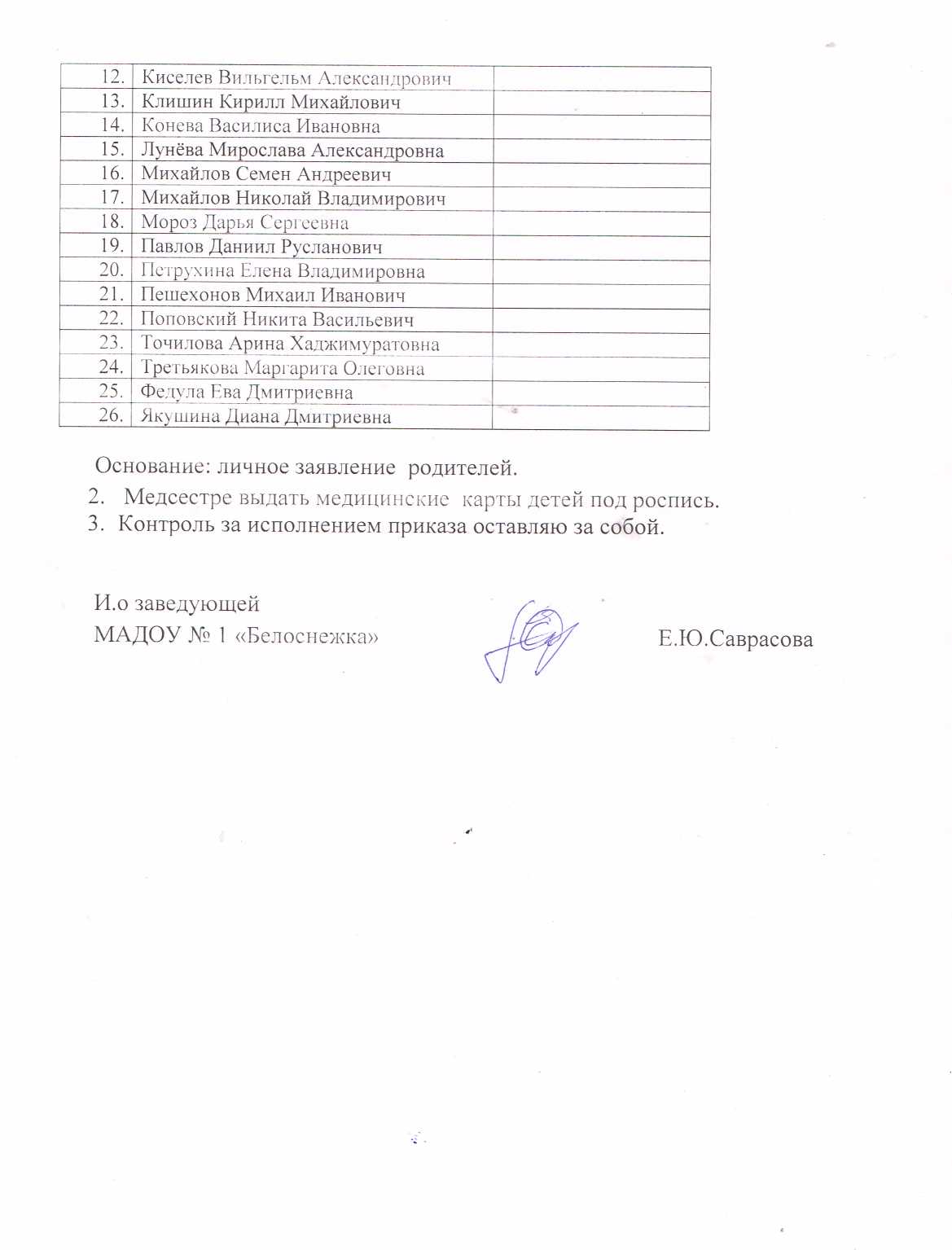 №п/пФИО ребенкаДата рожденияБирюкова Кира Сергеевна Бычков Марк СергеевичБюрне Максим ИгоревичЗаремба Максим ДенисовичЗубова Алина АлексеевнаКайль Дарья ДмитриевнаКалачёва Валерия ГеоргиевнаКозлов Артем ДмитриевичКолчанов Давид СергеевичКолчанова Дарья СергеевнаКукарин Максим АлександровичЛисняк Светлана АлександровнаМамедов  Давид БахтияровичОкладников Егор ДенисовичПоленок Виктория АлександровнаПривалова Елизавета МаксимовнаПрутовых Алексей СергеевичРахья Лев ДенисовичРихау Дарья ИвановнаСиленко Илья ОлеговичСорокин Артем ОлеговичСтепанов Артём АлексеевичТригуба Вера СтепановнаХлобыстова Софья ВладимировнаФедорова Варвара Валерьевна№п/пФИО ребенкаДата рожденияГанжа Вячеслав АлександровичГашков Арсений Дмитриевич Ерошина Маргарита СергеевнаКрутяков Артем ИвановичКорнев Артем РомановичКривонос Арина АлексеевнаЛесков  Павел ВалерьевичЛарин Иван СергеевичМитрофанов Никита ВладиславовичОхин Марк АнтоновичРузавин Семен АртемовичРусанов Роман ВладимировичСофин Никита МаксимовичСтарченко Полина Александровна№п/пФИО ребенкаДата рожденияАзимов Руслан МахмадазимовичАндрюхин Никита СергеевичБельская Дарья ИвановнаБелогорцева Арина АнтоновнаБриткова Мирослава ЕвгеньевнаГайворонская Вероника ВасильевнаГатилов Александр АлександровичГоловко Глеб АлександровичЖитняк Михаил АндреевичИвашинова Виктория НикитичнаКарымова Анастасия МихайловнаКиселев Вильгельм АлександровичКлишин Кирилл МихайловичКонева Василиса ИвановнаЛунёва Мирослава АлександровнаМихайлов Семен АндреевичМихайлов Николай ВладимировичМороз Дарья СергеевнаПавлов Даниил РуслановичПетрухина Елена ВладимировнаПешехонов Михаил ИвановичПоповский Никита ВасильевичТочилова Арина ХаджимуратовнаТретьякова Маргарита ОлеговнаФедула Ева ДмитриевнаЯкушина Диана Дмитриевна